Министерство образования и молодежной политики Свердловской областиГАПОУ СО «Ирбитский гуманитарный колледж»Информационная справка о педагогических работниках, задействованных в образовательной программе Ирбит202201.09.2022№ п/пФ.И.О. преподавателя, должность, наличие/отсутствие судимости Направление подготовки и (или) специальностиКвалификационная категория Ученая степень, звание (при наличии)Повышение квалификацииОбщий стаж работыСтаж работы по специальностиПреподаваемые дисциплины, курсыАдамбаева Л.А., преподаватель.Не имеется, 14.09.2020 № 066/101940-ЕФедеральное государственное автономное образовательное учреждение высшего профессионального образования «Российский государственный профессионально-педагогический университет», спец.: Педагогика и психология,квал.: Педагог-психолог– 2011 г.   высшаяПовышения квалификации по программе повышения квалификации «Поддерживающее оценивание: практика работы с техниками формирующего оценивания в начальной и основной школе» - ЧОУ ДПО «Институт повышения квалификации и профессиональной переподготовки», г. Санкт-Петербург, 108 часов, 25.02.2019-24.05.2019 гг.Повышения квалификации по программе повышения квалификации «Компетентность педагога в контексте требований профессионального стандарта» - ЧОУ ДПО «Институт повышения квалификации и профессиональной переподготовки», г. Санкт-Петербург, 108 часов, 25.02.2019-30.05.2019 гг.Повышения квалификации по программе повышения квалификации «Психологическое сопровождение ФГОС в образовательной организации» - ЧОУ ДПО «Институт повышения квалификации и профессиональной переподготовки», г. Санкт-Петербург, 108 часов, 25.02.2019-10.06.2019 гг.Участие в практике на тему «Нейропсихологический поход в воспитании и развитии детей – основа формирования здорового поколения», ЧУДО «Психологический Центр «Белый слон», 16 часов. СертификатПовышение квалификации по дополнительной профессиональной программе «Деятельность преподавателя профессиональной образовательной организации по использованию дистанционных образовательных технологий» в форме стажировки, ГАПОУ СО «ИГК», г. Ирбит, 16 часов, 09-10.02.2021 г.31 год 31 год Бердюгин И.А., преподаватель. Не имеется, 22.05.2019 № 066/52106-ЕУФУ имени первого Президента России Б.Н. ЕльцинаСпец.: управление персоналомКвал: Бакалавр – 2018 г.ГБПОУ СО «Ирбитский гуманитарный колледж»Спец: преподавание в начальных классахКвал: учитель начальных классов – 2019 г.Обучается в ФГБОУ ВО (УрГПУ) по направлению подготовки 44.04.01 Педагогическое образование. Педагогика духовно-нравственного воспитанияперваяПовышение квалификации по дополнительной профессиональной программе "Подготовка тьюторов к методическому сопровождению участников Областного межведомственного социально-педагогического проекта "Будь здоров" - ГБПОУ СО «Ирбитский гуманитарный колледж», Ирбит, 48 часов, с 04-25.04.2019 г. – (Удостоверение №660400004030 от 25.04.2019 г. р/н 3554)Повышение квалификации по дополнительной программе «Оказание первой помощи» - ГБПОУ СО «Ирбитский гуманитарный колледж», Ирбит, 16 часов, 19,20,27,30 декабря 2019 г. – (Удостоверение № 660400018587 от 30.12.2019 р/н 3754)Профессиональная переподготовка по программе "Педагогическое образование: География в общеобразовательных организациях и организациях профессионального образования", с присвоением квалификации «Учитель, преподаватель географии», с правом на ведение профессиональной деятельности в сфере среднего общего и профессионального образования – АНО  ДПО «Московская академия профессиональных компетенций», Москва – 27.01.2020 по 24.03.2020 - 252 часа (Диплом о профессиональной переподготовке от 25.03.2020 года №180000384022 рег.№ППП 3292-37)Повышение квалификации по дополнительной профессиональной программе «Деятельность преподавателя профессиональной образовательной организации по использованию дистанционных образовательных технологий» в форме стажировки, ГАПОУ СО «ИГК», г. Ирбит, 16 часов, 09-10.02.2021 г.Повышение квалификации по дополнительной профессиональной программе «Деятельность педагогических работников в условиях проекта «Будь здоров!» для 5-ти педагогических колледжей – базовых опорных площадок «Подготовка тьюторов к методическому сопровождению участников Проекта «Будь здоров!», ГАПОУ СО «ИГК», г. Ирбит, 48 часов, 15-19.06.2021 г. (Уведомление № 663101734685 р/н 4207)Повышение квалификации по дополнительной программе «Навыки оказания первой помощи» - ГАПОУ СО «Ирбитский гуманитарный колледж», Ирбит, 16 часов, 11.04.2022 – 14.04.2022 года2 года2 годаДолгушина А.И., преподавательУральский государственный педагогический университет – 1999 год. Спец.: педагогика и методика начального образования, квал.: учитель начальных классоввысшаяПовышение квалификации по дополнительной программе "Проектирование основных образовательных программ общеобразовательных организаций в условиях реализации обновлѐнных ФГОС", (ГАОУ ДПО СО "Институт развития образования", 24 ч., 23.03 -25.03.2020 г) Повышение квалификации по дополнительной программе "Гибкие компетенции в проектной деятельности 2.0.» - образовательные сессии для педагогов «Точки роста»" (36 ч 06.04 -07.06.2020 г). Повышение квалификации по дополнительной программе "Организация учебно - воспитательной работы в образовательной организации в условиях реализации ФГОС" (ГАПОУ СО "Нижнетагильский педагогический колледж №1",24 ч., 23.09 -26.09.2020 г);.Повышение квалификации по дополнительной программе "Экспертная деятельность в процессе аттестации педагогических работников организаций, осуществляющих образовательную деятельность" (ГАПОУ СО "Ирбитский гуманитарный колледж",16 ч., 17.04- 24.04.2021 г)Повышение квалификации по дополнительной программе "Реализация требований обновленных ФГОС НОО, ФГОС ООО в работе учителя, обучение с использованием ДОТ" (ГАОУ ДПО СО "Институт развития образования" 36 ч 04.04-18.04.2022 г.)28 лет28 летЗабелина Н.И., преподаватель.Не имеется, 28.02.2017 № 5/1-14830Нижнетагильский государственный педагогический институт. Спец.: математика, квал.: учитель математики средней школы – 1980 г.высшаяПовышение квалификации по программе "Создание учебных планов для ФГОС СПО по ФГОС СПО 3+ с учетом ФГОС СОО", АНО ДПО «Центр повышения квалификации в профессиональной деятельности", г. Москва, 36 часа, 19.08.2020 – 19.09.2020 гг. (Удостоверение 772412565422 от 19.09.2020 г №183993)Повышение квалификации по программе «Модернизация содержания обучения и методики преподавания по междисциплинарным технологиям в рамках учебного предмета «Математика», ГАОУ ТО ДПО «ТОГИРРО», г. Тюмень - 72 ч., 08.10.2019 - 21.10.2019 гг. (Удостоверение р/н 007252 от 21.10.2019)Повышение квалификации по дополнительной профессиональной программе «Оказание первой помощи» - ГБПОУ СО «Ирбитский гуманитарный колледж», 16 часов, 19,20,27,30.12.2019 г. (удостоверение 660400018576 от 30.12.2019, № 3766)Повышение квалификации по дополнительной профессиональной программе «Экспертная деятельность в процессе аттестации педагогических работников организаций, осуществляющих образовательную деятельность», ГАПОУ СО «ИГК», г. Ирбит, 16 часов, 22-23.01.2021 г. (Удостоверение № 660400018250 от 25.01.2021 г. р/н 4111) Повышение квалификации по дополнительной профессиональной программе «Деятельность преподавателя профессиональной образовательной организации по использованию дистанционных образовательных технологий» в форме стажировки, ГАПОУ СО «ИГК», г. Ирбит, 16 часов, 09-10.02.2021 г.Повышение квалификации по дополнительной программе «Навыки оказания первой помощи» - ГАПОУ СО «Ирбитский гуманитарный колледж», Ирбит, 16 часов, 11.04.2022 – 14.04.2022 года41 год 40 лет Минеева А.В., преподаватель.Не имеется, 22.04.2017 5/1-35182Уральский государственный  педагогический университетСпец.: педагогика и психология, квал.: педагог-психолог – 2006 г.высшая Повышение квалификации по дополнительной профессиональной программе: "Подготовка тьюторов к методическому сопровождению участников Областного межведомственного социально-педагогического проекта "Будь здоров"", ГБПОУ СО "Ирбитский гуманитарный колледж", Ирбит - 48 часов, 04.04.2019 - 25.04.2019 гг. (Удостоверение от 25.04.2019 г.)Участие в областном семинаре педагога профессионального образования «Социальное партнерство: актуальная форма сотрудничества в современных условиях», ГБПОУ СО «Ирбитский аграрный техникум», п. Зайково, - 8 часов, 31.10.2019 г.Повышение квалификации по дополнительной профессиональной программе «Оказание первой помощи» - ГБПОУ СО «Ирбитский гуманитарный колледж», 16 часов, 19,20,27,30.12.2019 г. (Удостоверение № 660400018565 от 30.12.2019 г., № 3777)Повышение квалификации по дополнительной программе «Психолого-педагогические основы обучения детей и подростков с ментальными нарушениями» - ГАПОУ СО «Уральский политехнический колледж – Межрегиональный центр компетенций», Екатеринбург, 16 часов, 15.05.2020 – 21.05.2020 гг.Повышение квалификации по дополнительной профессиональной программе «Профессиональное воспитание и социализация обучающихся в профессиональных образовательных организациях. Формирование системы наставничества» - ГАОУ ДПО «Институт развития образования», 40 часов, 06.10-14.10.2020 г. (Удостоверение № 6617537 0027935 от 19.10.2020 г., № 27935)Повышение квалификации по дополнительной профессиональной программе «Экспертная деятельность в процессе аттестации педагогических работников организаций, осуществляющих образовательную деятельность», ГАПОУ СО «ИГК», г. Ирбит, 16 часов, 22-23.01.2021 г. (Удостоверение № 660400018224 от 25.01.2021 г. р/н 4115) Повышение квалификации по дополнительной профессиональной программе «Деятельность преподавателя профессиональной образовательной организации по использованию дистанционных образовательных технологий» в форме стажировки, ГАПОУ СО «ИГК», г. Ирбит, 16 часов, 09-10.02.2021 г.Повышение квалификации по дополнительной профессиональной программе «Деятельность педагогических работников в условиях проекта «Будь здоров!» для 5-ти педагогических колледжей – базовых опорных площадок «Подготовка тьюторов к методическому сопровождению участников Проекта «Будь здоров!», ГАПОУ СО «ИГК», г. Ирбит, 48 часов, 15-19.06.2021 г. (Уведомление № 663101734690 р/н 4212)Повышение квалификации по дополнительной программе «Навыки оказания первой помощи» - ГАПОУ СО «Ирбитский гуманитарный колледж», Ирбит, 16 часов, 11.04.2022 – 14.04.2022 года20 лет16 лет Обросова Е.В., преподаватель.Не имеется, 24.03.2017 5/1-23137ГОУ СПО "Ирбитский гуманитарный колледж", спец.: Преподавание в начальных классах, квал.: учитель начальных классов – 2008 г.Уральский государственный педагогический университет, спец.: Информационные технологии в образовании, квал.: Инженер – 2013 г.высшаяПовышение квалификации по дополнительной профессиональной программе "Организационное и методическое сопровождение работы координаторов, отвечающих за развитие дополнительного профессионального образования в профессиональной образовательной организации" - ГАПОУ СО "Уральский политехнический колледж - МЦК", Екатеринбург, - 40 часов, 08.05.2019-22.05.2019 гг.Повышение квалификации по дополнительной профессиональной программе "Практика и методика реализации образовательных программ СПО с учетом спецификации стандартов Ворлдскиллс по компетенции «Преподавание в младших классах» - ГБПОУ «Бурятский республиканский педагогический колледж», Улан-Удэ, - 76 часов, 23.09.2019-01.10.2019 гг. (Удостоверение ПК №0457016 от 01.10.2019 г., р/н 9534)Сертификат, преподавание в младших классах компетенция, сертификат дает право проведения чемпионатов по стандартам worldskills в рамках своего региона – дата выдачи 19.11.2019 г.Повышение квалификации по дополнительной профессиональной программе "Управление развитием профессиональной образовательной организации (для кадрового резерва) в форме стажировки» - ГАОУ ДПО СО «Институт развития образования», Екатеринбург, - 40 часов, 25.11.2019-03.12.2019 гг. (Удостоверение ПК №19004 от 03.12.2019 г.)Повышение квалификации по дополнительной профессиональной программе «Оказание первой помощи» - ГБПОУ СО «Ирбитский гуманитарный колледж», 16 часов, 19,20,27,30.12,2019 г. (Удостоверение   от 30.12.2019 г.)Участие в  VIII Областной (дистанционной) методической выставки «Актуальный педагогический опыт реализации образовательных программ СПО: традиции, инновации и перспективы»  - ГАПОУ СО «Ревдинский многопрофильный техникум» - Ревда, 22.12.2020 г. (Сертификат)Повышение квалификации по дополнительной профессиональной программе «Экспертная деятельность в процессе аттестации педагогических работников организаций, осуществляющих образовательную деятельность», ГАПОУ СО «ИГК», г. Ирбит, 16 часов, 22-23.01.2021 г. (Удостоверение № 660400018226 от 25.01.2021 г. р/н 4117) Повышение квалификации по дополнительной профессиональной программе «Деятельность преподавателя профессиональной образовательной организации по использованию дистанционных образовательных технологий» в форме стажировки, ГАПОУ СО «ИГК», г. Ирбит, 16 часов, 09-10.02.2021 г.Повышение квалификации по дополнительной программе «Навыки оказания первой помощи» - ГАПОУ СО «Ирбитский гуманитарный колледж», Ирбит, 16 часов, 11.04.2022 – 14.04.2022 года13 лет 11 лет Серебренникова О.А., преподаватель.Не имеется, 05.09.2018 066/112793-ЕФГАО УВПО «Российский государственный педагогический университет». Спец.: педагогика и психология, квал.: педагог-психолог, 2011 г.перваяПрофессиональная переподготовка по дополнительной программе профессиональной переподготовки «Возможности медиативных технологий в педагогической деятельности образовательных организаций и организаций социальной сферы» - ООО «Центр независимой оценки квалификации и дополнительного профессионального образования», г. Екатеринбург, 250 часов, 01.02.2019 г. – 13.04.2019 г.Повышение квалификации по дополнительной профессиональной программе «Оказание первой помощи» - ГБПОУ СО «Ирбитский гуманитарный колледж», 16 часов, 19,20,27,30.12.2019 г. (Удостоверение № 660400018554 от 30.12.2019 г., № 3788)Повышение квалификации по дополнительной программе «Психолого-педагогические основы обучения детей и подростков с ментальными нарушениями» - ГАПОУ СО «Уральский политехнический колледж – Межрегиональный центр компетенций», Екатеринбург, 16 часов, 15.05.2020 – 21.05.2020 гг.Повышение квалификации по дополнительной профессиональной программе «Деятельность преподавателя профессиональной образовательной организации по использованию дистанционных образовательных технологий» в форме стажировки, ГАПОУ СО «ИГК», г. Ирбит, 16 часов, 09-10.02.2021 г.Повышение квалификации по дополнительной профессиональной программе «Деятельность педагогических работников в условиях проекта «Будь здоров!» для 5-ти педагогических колледжей – базовых опорных площадок «Подготовка тьюторов к методическому сопровождению участников Проекта «Будь здоров!», ГАПОУ СО «ИГК», г. Ирбит, 48 часов, 15-19.06.2021 г. (Уведомление № 663101734697 р/н 4219)Повышение квалификации по дополнительной программе «Навыки оказания первой помощи» - ГАПОУ СО «Ирбитский гуманитарный колледж», Ирбит, 16 часов, 11.04.2022 – 14.04.2022 года29 лет8 лет Усольцев А.В., преподаватель.Не имеется, 30.12.2020 № 066/153165-ЕГБОУ СПО СО «Ирбитский гуманитарный колледж»,спец.: педагогика дополнительного образования, квал.: педагог дополнительного образования детей в области социально – педагогической деятельности с дополнительной подготовкой по менеджменту в образовании – 2014 г.Федеральное государственное бюджетное образовательное учреждение  высшего  профессионального образования «Уральский государственный педагогический университет», спец.: 44.02.05 Педагогическое образование (с двумя профилями подготовками, квал.: бакалавр – 2020 г.перваяПовышение квалификации по дополнительной профессиональной программе «Оказание первой помощи» - ГБПОУ СО «Ирбитский гуманитарный колледж», 16 часов, 19,20,27,30.12.2019 г. (Удостоверение №660400018547 от 30.12.2019 г., № 3795)Профессиональная переподготовка по программе «Юриспруденция и педагогика» с присвоением квалификации «Преподаватель правовых предметов» с правом ведения профессиональной деятельности в сфере образования, АНО ДПО «Межрегиональный институт развития образования», г. Ростов-на-Дону, 288 часов, 10.09.2019 – 03.03.2020 г. (Диплом от 03.03.2020 г. №613100186195, рег.№ ППП 1002-25697)Повышение квалификации по дополнительной профессиональной программе «Деятельность преподавателя профессиональной образовательной организации по использованию дистанционных образовательных технологий» в форме стажировки, ГАПОУ СО «ИГК», г. Ирбит, 16 часов, 09-10.02.2021 г.Повышение квалификации по дополнительной профессиональной программе «Деятельность педагогических работников в условиях проекта «Будь здоров!» для 5-ти педагогических колледжей – базовых опорных площадок «Подготовка тьюторов к методическому сопровождению участников Проекта «Будь здоров!», ГАПОУ СО «ИГК», г. Ирбит, 48 часов, 15-19.06.2021 г. (Уведомление № 663101734701 р/н 4223)Повышение квалификации по дополнительной программе «Навыки оказания первой помощи» - ГАПОУ СО «Ирбитский гуманитарный колледж», Ирбит, 16 часов, 11.04.2022 – 14.04.2022 года8 лет 7 лет Ходышева Ольга Сергеевна, преподавательРоссийская академия народного хозяйства и государственной службы при Президенте РФ, спец.: Юриспруденция, квал. Юрист - 2012нетПовышение квалификации по дополнительной профессиональной программе «Обновление содержания деятельности заместителя директора по воспитательной работе образовательной организации в современных условиях», ИРО, 24ч, уд. № 6139 от 08.04.2019, 25.03.2019 - 27.03.2019Повышение квалификации по дополнительной профессиональной программе «Обработка персональных данных в образовательных организациях», ООО «Центр инновационного образования и воспитания», 17 ч., удост. № 459-321357, 13.12.2020 - 14.12.2020Повышение квалификации по дополнительной профессиональной программе «ФГОС СОО: содержание и организация образовательного процесса», ООО «АИСТ» УЦ «Всеобуч», 72 ч., удост. № 24069, 16.06.2020 - 21.07.2020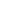 Повышение квалификации по дополнительной профессиональной программе «Организация деятельности педагогических работников по классному руководству», ООО «Центр инновационного образования и воспитания», 17 ч., 10.06.2020 - 10.06.2020Повышение квалификации по дополнительной профессиональной программе «Правила оказания первой помощи: практические рекомендации для педагогов», ОУ Фонд «Педагогический университет «Первое сентября», 36 ч., уд. № E-SA-2247876 от 06.05.2020, 28.04.2020 - 06.05.2020Повышение квалификации по дополнительной профессиональной программе «Проектирование программ воспитания в общеобразовательной организации на основе «Примерной программы воспитания», ГАОУ ДПО СО «ИРО» (Нижнетагильский филиал), 24 ч., уд. 6617537 0042015 рег. № 172 от 17.02.2021, 10.02.2021 - 17.02.2021 Повышение квалификации по дополнительной профессиональной программе «ФГОС ООО в соответствии с приказом Минпросвещения России № 287 от 31 мая 2021 года», ООО «Центр инновационного образования и воспитания», 44 ч., удост. № 520-312101, 08.02.2022 - 09.02.2022Повышение квалификации по дополнительной профессиональной программе «ФГОС НОО в соответствии с приказом Минпросвещения России № 286 от 31.05.2021», ООО «Центр инновационного образования и воспитания», 44 ч., удост. № 519-312101, 06.02.2022 - 09.02.2022Повышение квалификации по дополнительной профессиональной программе «Коррекционная педагогика и особенности образования и воспитания и образования детей с ОВЗ», ООО «Центр инновационного образования и воспитания», 73 ч., удост. № 526-321357, 07.02.2022 - 08.02.202212 лет4 года